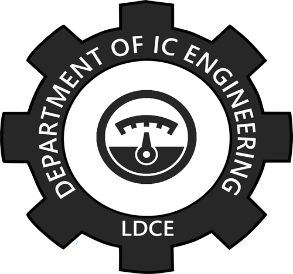 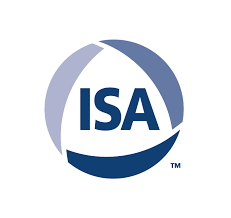 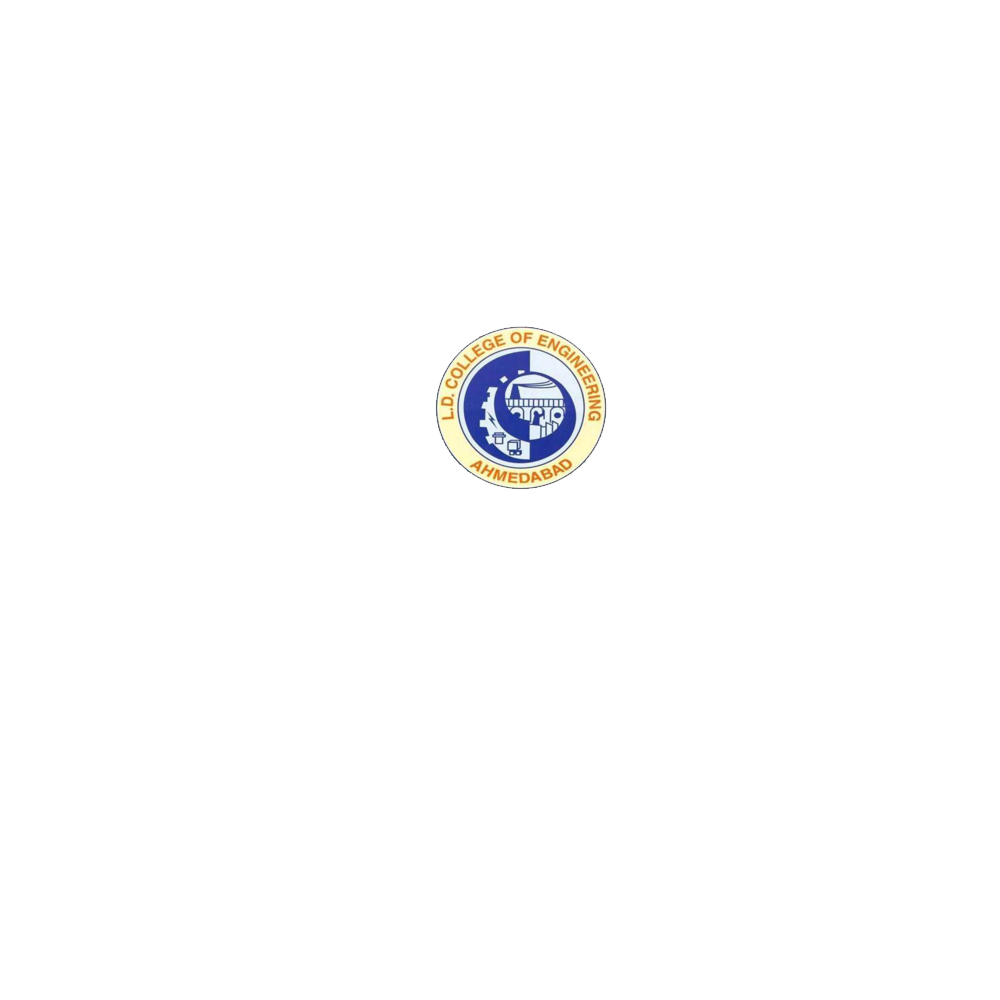 ISA DISTRICT - 14FELICITATION CEREMONY FOR ISA - SCHOLRSHIP AWARDEESIn Presence of  Prof. Anil Sahasrabudhe, Chairman of AICTE, Shri. Jagdish Shukla, Vice President of Image and Membership Department – ISA, Ms. Sujata Tilak, Director of Smart Manufacturing and IIoT Division, Dr. Himanshu Patel, Prof and Head - IC Engg, Nirma University Dr. Manish Thakker, Prof. and Head - IC Engg.           L.D. College of Engineering09th October, 2021PLATFORM:- Cisco Webex                                                                       DATE:- 09-10-2021	As being a part of District 14 student chapter on the Occasion of receiving ISA Scholarship Awards by Students of various chapters including ISA LDCE, Students Chapter of Nirma University had Organized Felicitation Ceremony to honor and appreciate the awardees. 	The Guest of Honor of Ceremony program was Prof. Anil Sahasrabudhe, Chairman of AICTE, along with him Mr. Jagdish Shukla, Vice President of Image and Membership Department – ISA, Ms. Sujata Tilak, Director of Smart Manufacturing and IIoT Division, Dr. Himanshu Patel, Prof and Head (IC Dept.) Nirma University and Dr. Manish Thakker, Faculty Advisor – ISA LDCE Witnessed their presence. Along with that More than 150 Students and Awardees were part of this Felicitation Ceremony.	The ceremony program was hosted by students of ISA Nirma section. Program started with a Prayer and followed by the welcome speech for chief guest Prof. Anil Sahasrabudhe and all the attendees by Dr. Himanshu Patel. Afterwards Mr. Jagdish Sukla shared his views about the benefits and importance of ISA Memberships for students having interest in automation domain. Then After Ms. Sujata Tilak Motivated and guided students who haven’t got the scholarship and appreciated various students chapter for their efforts and contribution.The Awards were felicitated in two groups, First group consist of all the students who had received ISA Education Foundation Scholarship and various ISA Division Scholarships. All the recipients of scholarship were awarded with Certificate of Appreciation. The Second group consist of all the Professional Members who had received Excellence Award for contributing their efforts in their respective field. Then after some of the Recipient of were invited to share their thoughts and how ISA have added value to their respective domain.	After the award distribution, chief guest Prof. Anil Sahasrabudhe shared the importance of Industrial Internship, along with that he shared some of the glimpse of New Education Policy that will be implemented shortly. After that Dr. Manish Thakker had appreciated all the awardees with his kind words, also appreciated the efforts made by ISA Nirma chapter for awareness program for ISA Scholarship awards.	All the awardees were extremely delighted to be the part and parcel of this eventful occasion. The event culminated with the hope that coming years see more and more sharing of award. With this program was concluded with the closing words of Dr. Himanshu Patel.Glimpse of Ceremony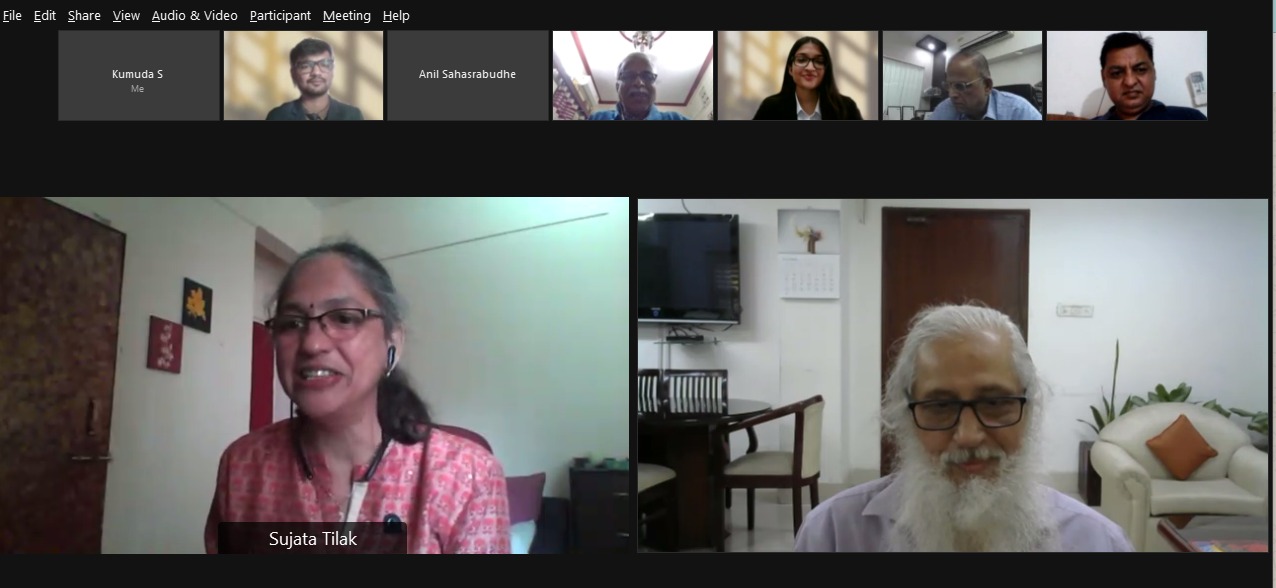 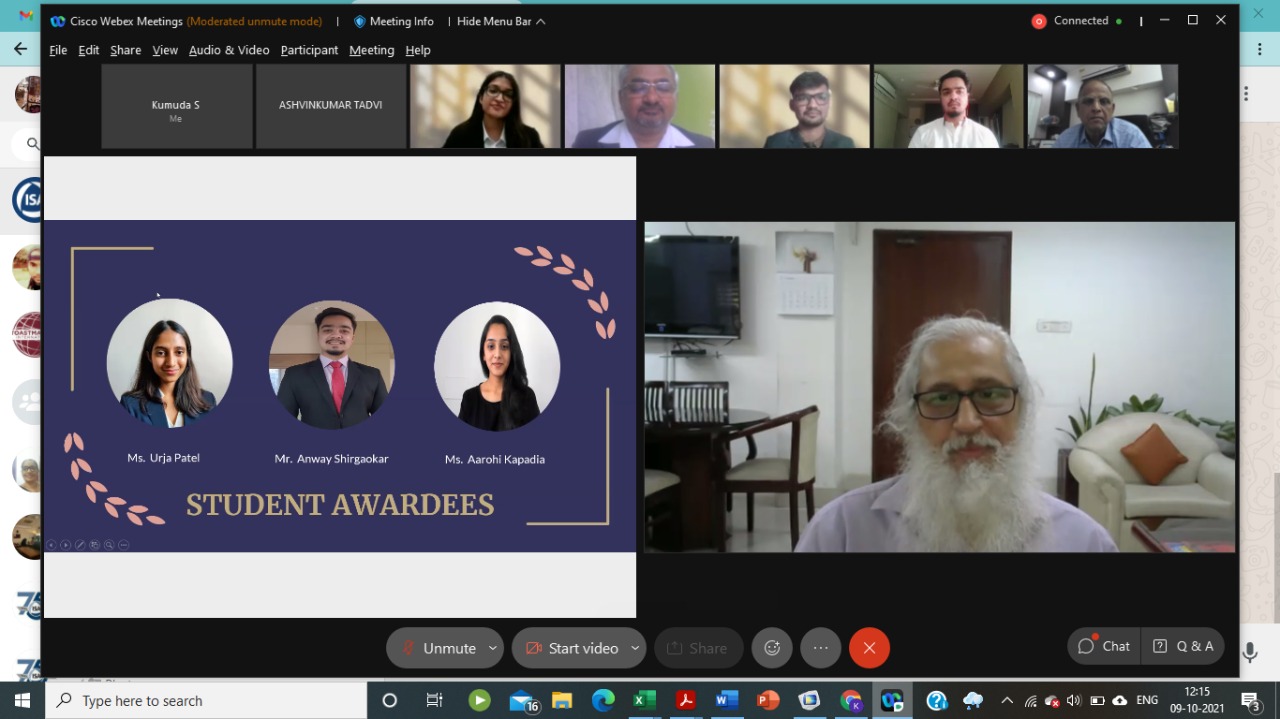 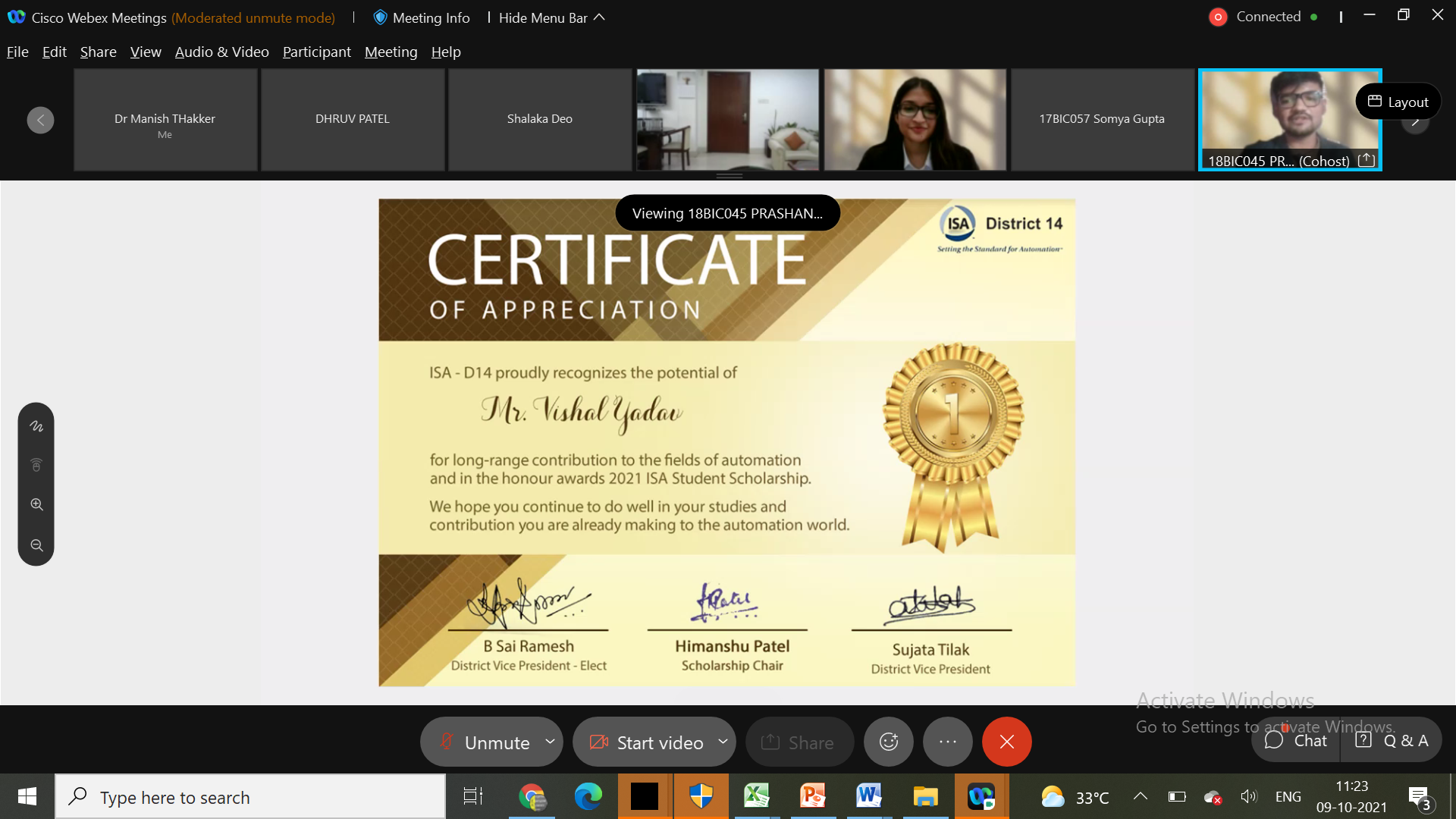 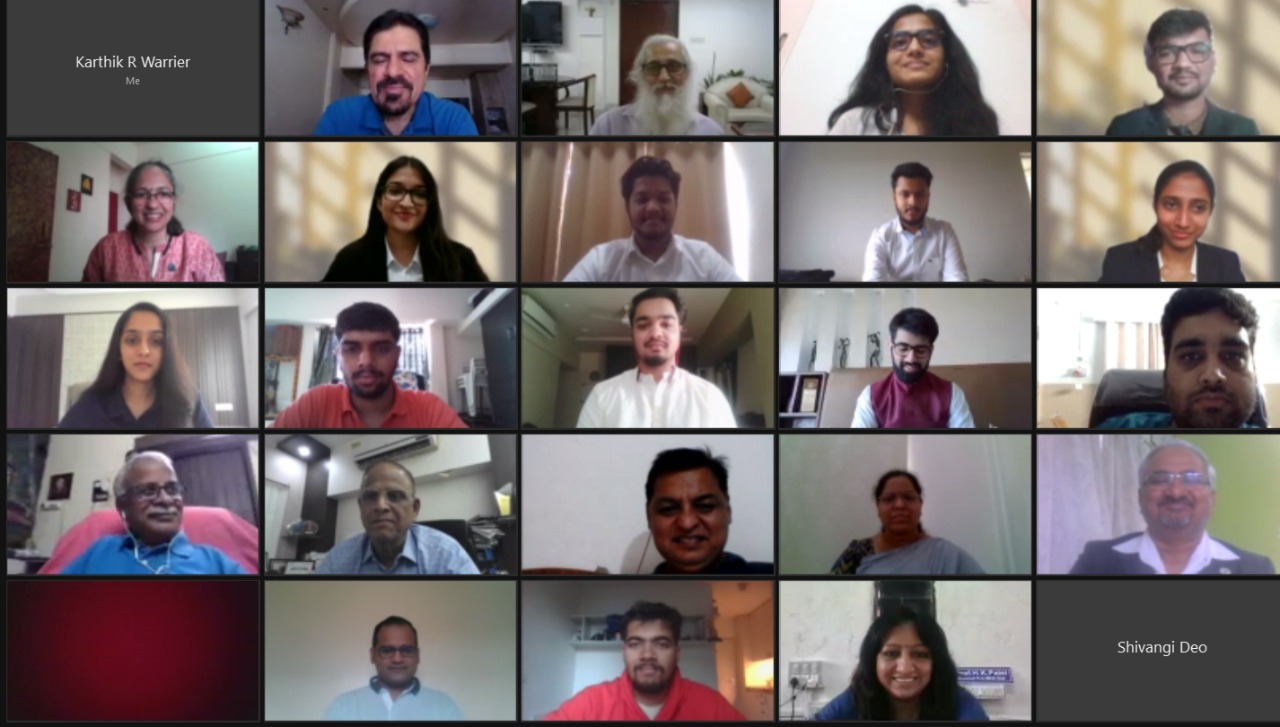 